令和元年10月　　日各位岐阜県山岳連盟指導委員長　水谷読図・道迷い防止講習会の開催　下記のとおり読図・道迷い防止講習会を開催します。地形図と現地の比較やルートの判断等に関する技術を学びます。また、地形図から読み取った方向に進むためのコンパストレーニングを行います。地図とコンパスの操作に自信のない方は、この機会にマスターして下さい。スマホの地図機能を使えば現在位置を把握することは可能ですが、「地図を読みながら行動する」ということは、先行きの地形・コースの状況を把握し、ペース配分や休憩のタイミングなど行動を左右する重要な技術です。漫然とリーダーについて登山道を歩いているだけでは、地図読みの技術は身につきません。特に初心者・初級者の方は積極手に参加されますよう、案内をお願いします。記日　　程：令和元年１１月１０日（日）（集合：９時、解散１５時）会　　場：金華山集合場所：金華山トンネル西出入口の北側公園（地図参照）装　　備：雨具、防寒具、行動食（昼食）、コンパス、その他の日帰り装備一式　　　　　（火器の使用不可）　　　　　地形図は事務局で準備します。参加条件　山岳保険に加入していること参加費　　１０００円（岐阜県山岳連盟加盟の山岳会員、パーソナル会員は無料）講師　　　岐阜県山岳連盟　上級指導員・指導員申込み期限　１１月１日（金）　　（準備の都合がありますので、期限後の申し込みは受けません。）申込み書　　所属：　　　　　山岳会（部）　・　パーソナル　・　その他　・緊急時の連絡先を記載願います。（あなたの携帯番号を教えていただいても、あなたの緊急時には使えません。）・申込み先　FAX 　0586-45-4827　（送信前に090-7030-1911へ確認の電話を入れること）メール mt.mizutani@gmail.com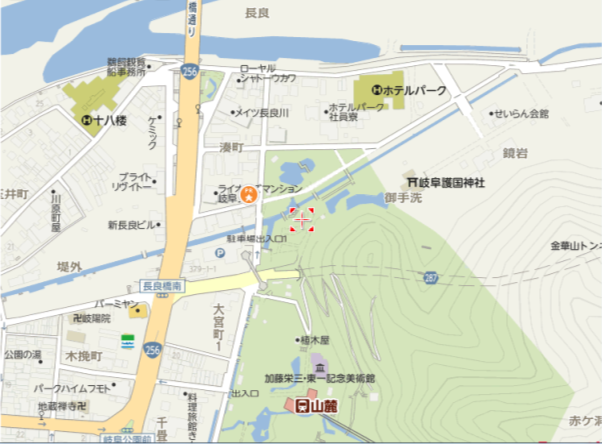 　　　　　　　　　　　　　　　　　集合場所氏　名年齢住　　所緊急時連絡先